НАКАЗПО ГАННІВСЬКІЙ ЗАГАЛЬНООСВІТНІЙ ШКОЛІ І-ІІІ СТУПЕНІВПЕТРІВСЬКОЇ РАЙОННОЇ РАДИ КІРОВОГРАДСЬКОЇ ОБЛАСТІвід 07 лютого 2020 року                                                                                № 24с. ГаннівкаПро участь у районному творчому конкурсі«Краса душі у творчість перелита»На виконання наказу начальника відділу освіти райдержадміністрації від 07 лютого 2020 року № 25 «Про проведення районного творчого конкурсу «Краса душі у творчість перелита»НАКАЗУЮ:1. Заступнику директора з навчально-виховної роботи Ганнівської загальноосвітньої школи І-ІІІ ступенів ЩУРИК О.О., заступнику завідувача з навчально-виховної роботи Володимирівської загальноосвітньої школи І-ІІ ступенів, філії Ганнівської загальноосвітньої школи І-ІІІ ступенів ПОГОРЄЛІЙ Т.М., заступнику завідувача з навчально-виховної роботи Іскрівської загальноосвітньої школи І-ІІІ ступенів, філії Ганнівської загальноосвітньої школи І-ІІІ ступенів БОНДАРЄВІЙ Н.П.:1) забезпечити участь молодих педагогів (стаж роботи до 5 років) у творчому конкурсі;2) до 06 березня 2020 року подати конкурсні матеріали до комунальної установи «Петрівський районний центр із обслуговування закладів освіти»відповідно до Умов (додаток).2. Контроль за виконанням даного наказу покласти на заступника директора з навчально-виховної роботи Ганнівської загальноосвітньої школи І-ІІІ ступенів ГРИШАЄВУ О.В., завідувача Володимирівської загальноосвітньої школи І-ІІ ступенів, філії Ганнівської загальноосвітньої школи І-ІІІ ступенів МІЩЕНКО М. І., на завідувача Іскрівської загальноосвітньої школи І-ІІІ ступенів, філії Ганнівської загальноосвітньої школи І-ІІІ ступенів ЯНИШИНА В.М. Директор школи                                                                                          О.КанівецьЗ наказом ознайомлені:                                                                          О.ЩурикО.ГришаєваВ.ЯнишинМ.МіщенкоТ.ПогорєлаН.БондарєваДодаток до наказу директора школивід 07.02.2020 року № 24УМОВИучасті у районному творчому конкурсі «Краса душі у творчість перелита»І. Загальні положення1.1. Конкурс організовується сектором освіти Петрівської районної державної адміністрації спільно з комунальною установою «Петрівський районний центр із обслуговування закладів освіти» та районним комітетом профспілки працівників освіти та науки України (далі - Організатор).1.2. Районний конкурс (далі конкурс) проводиться з метою підвищення престижності професії, розкриття творчого потенціалу молодих педагогів, сприяння обміну досвідом роботи, розвитку молодіжних педагогічних ініціатив.	1.3. До участі в конкурсі запрошуються молоді педагоги (стаж роботи до 5 років).	1.4. Учасники конкурсу самостійно обирають жанр матеріалу:- есе, - замальовка, - інтерв’ю, - репортаж, - розповідь, - поетичний твір, тощо.2. Організація конкурсу	2.1. Конкурс проводиться в період з лютого по березень 2020 року.	2.2. Конкурсна комісія:	- проводить організаційну роботу щодо проведення конкурсу;	- приймає рішення щодо прийняття робіт до розгляду;	- проводить конкурсний відбір;	- при необхідності може залучати до експертної оцінки поданих робіт фахівців, які не є членами конкурсної комісії;	- має право не присуджувати премії у випадку, якщо подані на конкурс роботи не відповідають вимогам;	- надає Організатору інформацію про результати конкурсу;	- відбирає кращі матеріали для розміщення у засобах масової інформації та на сайті районної організації профспілки.3. Вимоги до конкурсних робіт:	3.1. Вимоги до змісту робіт:	- відповідність тексту заданій темі;	- грамотність, коректність та образність викладу;	- влучність заголовка та наявність підпису автора;	- текст повинен бути набраний на комп’ютері і переданий до конкурсної комісії або електронною поштою (із підтвердженням про його отримання), або на диску разом з ілюстраціями (при наявності таких), фото і інше.	3.2. На окремому аркуші подаються відомості про автора:- прізвище, ім’я, по батькові, - дата народження, - місце роботи і посада, - стаж роботи, - кваліфікаційна категорія.	3.3. Подані на конкурс роботи автору не повертаються.	3.4. Матеріали, що не відповідають поставленим вимогам, а також подані з порушенням строків проведення конкурсу, до уваги не беруться.4. Підведення підсумків конкурсу	4.1. Члени комісії вивчають зміст конкурсних робіт та готують їхню експертну оцінку на підсумкове засідання комісії.	4.2. Кількість переможців та дипломантів конкурсу визначає конкурсна комісія.	4.3. Переможці конкурсу нагороджуються спільними грамотами, дипломами сектору освіти районної державної адміністрації та РК профспілки працівників освіти та науки України, а також подарунками РК профспілки працівників освіти та науки України4.4. Конкурсна комісія має право розділити те чи інше призове місце між рівноцінними роботами конкурсантів або не надавати його жодному, також конкурсна комісія має право визначити додаткові номінації.КОНКУРСНА КОМІСІЯ районного творчого конкурсу  «Краса душі у творчість перелита»Голова комісіїМОСКАЛЕЦЬ			- директор комунальної установи «Петрівський районний Григорій Леонідович	            центр із обслуговування закладів освіти»;Члени комісії:ГОРБАНЕЦЬ			- голова РК профспілки  працівників освіти і науки Людмила Михайлівна		України;ОШЕГА				- завідувач районного методичного кабінету  комунальної Зоя Семенівна	установи «Петрівський районний центр із обслуговування закладів освіти»;САВОСТІКОВА			- методист районного методичного кабінету комунальної Валентина Миколаївна		установи « Петрівський районний центр із обслуговування                                                             закладів освіти»;БОЙКО				директор центру дитячої та юнацької творчостіВалентина Олексіївна_______________________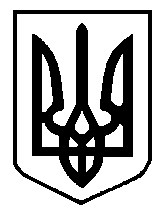 